Draft Agendaprepared by the Office of the UnionDisclaimer:  this document does not represent UPOV policies or guidance	Welcome	Approval of the agenda	Analysis and report with suggestions prepared by the Project Team (documents WG-SHF/1/2 and WG-SHF/1/3) 	Next steps	Date and program for the second meeting[End of document]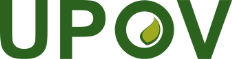 EInternational Union for the Protection of New Varieties of PlantsWorking group on guidance concerning smallholder farmers in relation to private and non-commercial useFirst MeetingGeneva, March 17, 2022WG-SHF/1/1Original:  EnglishDate:  February 8, 2022